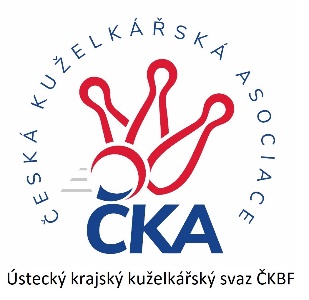         Z P R A V O D A J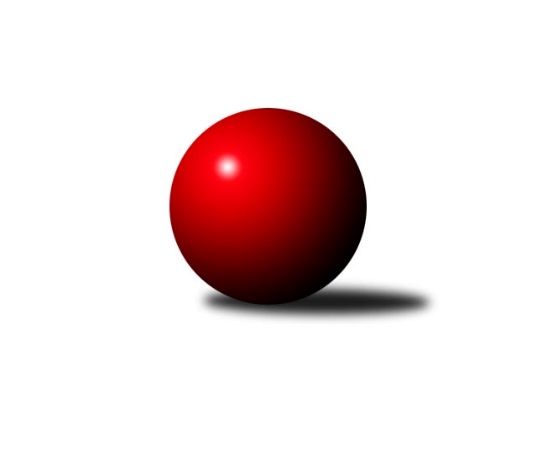 Č.19Ročník 2023/2024	6.4.2024Nejlepšího výkonu v tomto kole: 2680 dosáhlo družstvo: TJ Teplice Letná BKrajský přebor Ústeckého kraje 2023/2024Výsledky 19. kolaSouhrnný přehled výsledků:TJ Teplice Letná B	- SKK Bílina	8:0	2680:2497	10.0:2.0	6.4.TJ KK Louny	- SKK Podbořany B	5:3	2570:2553	6.0:6.0	6.4.TJ Elektrárny Kadaň B	- Sokol Spořice	4:4	2266:2468	7.0:5.0	6.4.Sokol Ústí n. L.	- TJ Lokomotiva Ústí n. L. C	7:1	2360:2160	9.0:3.0	6.4.Sokol Spořice	- TJ Lokomotiva Ústí n. L. C	7:1	2317:2202	10.0:2.0	30.3.Tabulka družstev:	1.	TJ Teplice Letná B	19	13	0	6	94.0 : 58.0 	134.0 : 94.0 	 2523	26	2.	SKK Bílina	19	13	0	6	85.5 : 66.5 	112.0 : 116.0 	 2490	26	3.	SKK Podbořany B	19	12	1	6	88.0 : 64.0 	127.5 : 100.5 	 2487	25	4.	TJ KK Louny	19	9	0	10	75.5 : 76.5 	111.0 : 117.0 	 2461	18	5.	Sokol Ústí n. L.	19	11	1	7	81.5 : 70.5 	121.5 : 106.5 	 2468	23	6.	TJ Elektrárny Kadaň B	19	7	1	11	73.5 : 78.5 	114.5 : 113.5 	 2441	15	7.	Sokol Spořice	19	7	1	11	67.0 : 85.0 	108.0 : 120.0 	 2399	13*	8.	TJ Lokomotiva Ústí n. L. C	19	2	0	17	43.0 : 109.0 	83.5 : 144.5 	 2331	4  * Družstvu Sokol Spořice jsou v konečné tabulce odečteny 2 body
Podrobné výsledky kola:	 TJ Teplice Letná B	2680	8:0	2497	SKK Bílina	Martin Dolejší	 	 224 	 243 		467 	 2:0 	 399 	 	192 	 207		Zdeněk Vítr	Rudolf Březina	 	 231 	 229 		460 	 1:1 	 441 	 	240 	 201		Roman Moucha	Jindřich Formánek	 	 187 	 231 		418 	 2:0 	 386 	 	183 	 203		Jitka Šálková	Josef Jiřinský	 	 220 	 218 		438 	 2:0 	 425 	 	216 	 209		Pavlína Černíková	Tomáš Rabas	 	 259 	 212 		471 	 2:0 	 424 	 	220 	 204		Lukáš Uhlíř	Vojtěch Filip	 	 206 	 220 		426 	 1:1 	 422 	 	215 	 207		Martin Čechorozhodčí: Jaroslav FilipNejlepší výkon utkání: 471 - Tomáš Rabas	 TJ KK Louny	2570	5:3	2553	SKK Podbořany B	Daniela Hlaváčová	 	 225 	 232 		457 	 2:0 	 454 	 	224 	 230		Vlastimil Heryšer	Jitka Rollová	 	 233 	 192 		425 	 0:2 	 443 	 	239 	 204		Pavel Stupka	Miroslav Kesner	 	 193 	 189 		382 	 0:2 	 415 	 	198 	 217		Vlastimil Procházka	Václav Valenta st.	 	 205 	 224 		429 	 1:1 	 414 	 	234 	 180		Kristýna Ausbuherová	Martin Václavek	 	 233 	 239 		472 	 2:0 	 417 	 	199 	 218		Radek Goldšmíd	Václav Valenta ml.	 	 217 	 188 		405 	 1:1 	 410 	 	208 	 202		Kamil Srkalrozhodčí: Daniela HlaváčováNejlepší výkon utkání: 472 - Martin Václavek	 TJ Elektrárny Kadaň B	2266	4:4	2468	Sokol Spořice	Pavel Bidmon	 	 139 	 0 		139 	 0:2 	 410 	 	195 	 215		Horst Schmiedl	Kateřina Ambrová	 	 210 	 229 		439 	 2:0 	 389 	 	203 	 186		Václav Kordulík	Nataša Triščová	 	 204 	 204 		408 	 1:1 	 426 	 	224 	 202		Jaroslav Štěpánek	Robert Ambra	 	 183 	 218 		401 	 1:1 	 390 	 	184 	 206		Jiřina Kařízková	Barbora Ambrová	 	 234 	 204 		438 	 1:1 	 426 	 	205 	 221		Štefan Kutěra	Zdeněk Hošek	 	 210 	 231 		441 	 2:0 	 427 	 	208 	 219		Petr Andresrozhodčí: Robert AmbraNejlepší výkon utkání: 441 - Zdeněk Hošek	 Sokol Ústí n. L.	2360	7:1	2160	TJ Lokomotiva Ústí n. L. C	Petr Bílek	 	 223 	 189 		412 	 2:0 	 351 	 	181 	 170		Josef Matoušek	Petr Kunt ml.	 	 208 	 181 		389 	 2:0 	 349 	 	187 	 162		Jitka Sottnerová	Petr Kunt st.	 	 207 	 183 		390 	 2:0 	 360 	 	182 	 178		Zdenek Ramajzl	Petr Kuneš *1	 	 190 	 190 		380 	 2:0 	 313 	 	168 	 145		Alexandr Moróc	Jindřich Wolf	 	 174 	 200 		374 	 0:2 	 385 	 	175 	 210		Matěj Petýrek	Petr Staněk	 	 200 	 215 		415 	 1:1 	 402 	 	208 	 194		Roman Exnerrozhodčí: Staněk Petrstřídání: *1 od 51. hodu Milan SchořNejlepší výkon utkání: 415 - Petr Staněk	 Sokol Spořice	2317	7:1	2202	TJ Lokomotiva Ústí n. L. C	Jana Černá	 	 188 	 189 		377 	 2:0 	 358 	 	181 	 177		Eliška Holakovská	Jiřina Kařízková	 	 205 	 196 		401 	 2:0 	 397 	 	202 	 195		Zuzana Tiličková	Boleslava Slunéčková *1	 	 136 	 195 		331 	 1:1 	 349 	 	175 	 174		Roman Exner	Jaroslav Štěpánek	 	 186 	 200 		386 	 2:0 	 339 	 	177 	 162		Jitka Sottnerová	Štefan Kutěra	 	 215 	 221 		436 	 2:0 	 381 	 	186 	 195		Zdenek Ramajzl	Petr Andres	 	 187 	 199 		386 	 1:1 	 378 	 	178 	 200		Matěj Petýrekrozhodčí: Štefan Kutěrastřídání: *1 od 51. hodu Jiří WetzlerNejlepší výkon utkání: 436 - Štefan KutěraPořadí jednotlivců:	jméno hráče	družstvo	celkem	plné	dorážka	chyby	poměr kuž.	Maximum	1.	Lukáš Uhlíř 	SKK Bílina	453.71	310.2	143.6	5.6	7/8	(488)	2.	Václav Valenta  ml.	TJ KK Louny	448.19	301.1	147.1	2.9	7/8	(506)	3.	Jitka Rollová 	TJ KK Louny	445.54	301.1	144.4	4.7	7/8	(518)	4.	Pavel Stupka 	SKK Podbořany B	438.48	298.3	140.1	6.1	6/8	(513)	5.	Tomáš Rabas 	TJ Teplice Letná B	433.74	302.6	131.1	7.1	7/8	(493)	6.	Petr Staněk 	Sokol Ústí n. L.	433.39	297.2	136.2	5.7	8/8	(463)	7.	Tomáš Čecháček 	TJ Teplice Letná B	432.83	297.7	135.1	6.7	8/8	(488)	8.	Vojtěch Filip 	TJ Teplice Letná B	431.03	297.4	133.6	6.3	6/8	(470)	9.	Marek Půta 	SKK Podbořany B	430.60	294.7	135.9	6.4	7/8	(490)	10.	Kamil Srkal 	SKK Podbořany B	429.50	291.4	138.1	5.8	7/8	(476)	11.	Zdeněk Hošek 	TJ Elektrárny Kadaň B	427.80	299.0	128.8	6.3	8/8	(457)	12.	Petr Andres 	Sokol Spořice	425.86	299.0	126.9	7.1	7/8	(467)	13.	Rudolf Březina 	TJ Teplice Letná B	424.47	295.7	128.8	6.7	8/8	(460)	14.	Daniela Hlaváčová 	TJ KK Louny	422.64	296.3	126.4	6.8	8/8	(468)	15.	Marcela Bořutová 	TJ Lokomotiva Ústí n. L. C	419.86	291.9	128.0	6.5	7/8	(448)	16.	Zdeněk Vítr 	SKK Bílina	418.64	286.4	132.2	8.8	7/8	(454)	17.	Antonín Onderka 	TJ Elektrárny Kadaň B	418.39	287.1	131.3	6.8	7/8	(454)	18.	Štefan Kutěra 	Sokol Spořice	416.87	293.5	123.3	8.3	8/8	(497)	19.	Barbora Ambrová 	TJ Elektrárny Kadaň B	416.48	284.7	131.8	6.0	7/8	(461)	20.	Pavlína Černíková 	SKK Bílina	414.27	293.2	121.0	8.5	8/8	(465)	21.	Petr Kunt  ml.	Sokol Ústí n. L.	414.23	285.1	129.2	6.1	8/8	(468)	22.	Jindřich Formánek 	TJ Teplice Letná B	414.21	290.6	123.6	8.9	7/8	(464)	23.	Vladislav Krusman 	SKK Podbořany B	414.00	290.4	123.6	8.9	6/8	(458)	24.	Petr Kunt  st.	Sokol Ústí n. L.	413.59	288.1	125.5	9.4	8/8	(436)	25.	Josef Jiřinský 	TJ Teplice Letná B	409.63	288.4	121.2	8.4	7/8	(456)	26.	Martin Čecho 	SKK Bílina	408.36	288.1	120.3	7.6	7/8	(460)	27.	Matěj Petýrek 	TJ Lokomotiva Ústí n. L. C	404.54	284.0	120.6	9.2	6/8	(440)	28.	Milan Schoř 	Sokol Ústí n. L.	403.11	284.8	118.3	10.9	7/8	(440)	29.	Václav Valenta  st.	TJ KK Louny	403.11	286.4	116.7	10.6	8/8	(461)	30.	Horst Schmiedl 	Sokol Spořice	402.38	279.3	123.1	8.3	7/8	(426)	31.	Václav Kordulík 	Sokol Spořice	402.21	282.7	119.5	9.6	7/8	(452)	32.	Jindřich Wolf 	Sokol Ústí n. L.	402.21	285.7	116.5	12.8	8/8	(435)	33.	Kateřina Ambrová 	TJ Elektrárny Kadaň B	402.19	287.1	115.1	9.1	8/8	(446)	34.	Jaroslav Štěpánek 	Sokol Spořice	400.58	287.9	112.7	9.8	6/8	(426)	35.	Jiří Pavelka 	SKK Bílina	398.65	282.8	115.9	8.8	8/8	(440)	36.	Nataša Triščová 	TJ Elektrárny Kadaň B	397.87	282.7	115.2	9.7	7/8	(445)	37.	Jiřina Kařízková 	Sokol Spořice	397.21	285.4	111.8	11.0	8/8	(440)	38.	Jitka Šálková 	SKK Bílina	396.88	281.1	115.8	11.3	6/8	(428)	39.	Martin Lukeš 	TJ Teplice Letná B	396.25	278.3	117.9	10.3	6/8	(449)	40.	Petr Kuneš 	Sokol Ústí n. L.	396.21	281.9	114.3	12.0	7/8	(445)	41.	Pavel Bidmon 	TJ Elektrárny Kadaň B	391.69	281.9	109.8	9.9	7/8	(451)	42.	Milan Bašta 	TJ KK Louny	391.17	285.8	105.3	10.2	6/8	(437)	43.	Zdenek Ramajzl 	TJ Lokomotiva Ústí n. L. C	388.90	281.2	107.7	13.3	8/8	(441)	44.	Květuše Strachoňová 	TJ Lokomotiva Ústí n. L. C	379.27	266.8	112.4	10.4	6/8	(432)	45.	Kristýna Ausbuherová 	SKK Podbořany B	379.21	270.9	108.3	11.7	7/8	(414)	46.	Alexandr Moróc 	TJ Lokomotiva Ústí n. L. C	373.38	267.5	105.9	13.7	6/8	(446)	47.	Miroslav Kesner 	TJ KK Louny	371.82	268.7	103.1	11.4	7/8	(424)	48.	Jitka Sottnerová 	TJ Lokomotiva Ústí n. L. C	370.00	272.1	97.9	14.4	7/8	(410)		Martin Dolejší 	TJ Teplice Letná B	456.00	307.3	148.7	3.3	1/8	(494)		Leona Radová 	SKK Podbořany B	449.50	312.5	137.0	9.0	1/8	(455)		Kryštof Turek 	SKK Podbořany B	445.17	313.0	132.2	6.3	2/8	(476)		Rudolf Hofmann 	SKK Podbořany B	441.07	301.5	139.5	7.3	5/8	(476)		Radek Goldšmíd 	SKK Podbořany B	429.81	294.8	135.1	5.6	4/8	(458)		Vlastimil Heryšer 	SKK Podbořany B	429.31	295.1	134.2	8.3	4/8	(454)		Roman Moucha 	SKK Bílina	428.83	294.3	134.5	9.9	4/8	(471)		David Marcelly 	SKK Podbořany B	425.40	291.2	134.2	7.0	4/8	(465)		Jaroslav Seifert 	TJ Elektrárny Kadaň B	424.50	296.0	128.5	7.5	2/8	(441)		Martin Vích 	SKK Bílina	422.30	296.4	125.9	8.9	5/8	(437)		Ivan Králik 	TJ Teplice Letná B	418.00	294.0	124.0	9.0	1/8	(418)		Jitka Jindrová 	Sokol Spořice	416.72	291.6	125.2	6.1	5/8	(437)		Martin Václavek 	TJ KK Louny	415.39	287.2	128.2	7.7	3/8	(472)		Zuzana Tiličková 	TJ Lokomotiva Ústí n. L. C	414.05	292.5	121.6	7.7	5/8	(465)		Pavel Mihalík 	Sokol Ústí n. L.	411.33	288.7	122.7	8.0	3/8	(416)		Petr Bílek 	Sokol Ústí n. L.	410.21	282.1	128.1	4.8	4/8	(425)		Miroslav Sodomka 	TJ KK Louny	406.33	291.5	114.8	12.3	2/8	(433)		Josef Matoušek 	TJ Lokomotiva Ústí n. L. C	405.50	289.3	116.2	8.2	4/8	(437)		Martin Lázna 	TJ KK Louny	405.00	293.5	111.5	13.5	1/8	(438)		Rudolf Šamaj 	SKK Bílina	404.00	278.5	125.5	5.5	2/8	(412)		Karel Bouša 	TJ Teplice Letná B	402.00	271.0	131.0	9.0	1/8	(402)		Vlastimil Procházka 	SKK Podbořany B	400.40	284.3	116.2	9.2	5/8	(427)		Michal Horňák 	TJ Teplice Letná B	399.25	293.8	105.5	12.5	2/8	(427)		Tomáš Šaněk 	SKK Bílina	395.50	274.8	120.8	10.0	4/8	(436)		Jan Zach 	TJ Elektrárny Kadaň B	394.50	283.0	111.5	11.0	1/8	(413)		Petr Strnad 	TJ Elektrárny Kadaň B	392.88	277.6	115.3	11.6	4/8	(421)		Robert Ambra 	TJ Elektrárny Kadaň B	390.83	278.2	112.7	11.3	4/8	(431)		Roman Exner 	TJ Lokomotiva Ústí n. L. C	387.33	277.3	110.0	10.5	4/8	(446)		Jiří Wetzler 	Sokol Spořice	381.33	264.4	116.9	10.1	3/8	(399)		Radek Jung 	TJ KK Louny	380.00	276.7	103.3	14.3	3/8	(384)		Eliška Holakovská 	TJ Lokomotiva Ústí n. L. C	374.25	261.0	113.3	10.5	2/8	(411)		Jana Černá 	Sokol Spořice	374.00	279.7	94.3	15.6	5/8	(421)		Petr Řepík 	SKK Podbořany B	373.00	277.0	96.0	10.5	2/8	(376)		Boleslava Slunéčková 	Sokol Spořice	371.75	263.8	108.0	13.0	2/8	(394)		Slavomír Suchý 	TJ Lokomotiva Ústí n. L. C	370.19	270.7	99.5	13.1	4/8	(429)		Jan Štefl 	SKK Bílina	370.00	281.0	89.0	19.0	1/8	(370)		Ladislav Mandinec 	SKK Podbořany B	369.25	262.3	107.0	14.1	4/8	(401)		František Pfeifer 	TJ KK Louny	364.50	270.5	94.0	15.0	2/8	(383)		Veronika Šílová 	TJ KK Louny	360.00	282.0	78.0	16.0	1/8	(360)		Josef Strachoň  st.	TJ Lokomotiva Ústí n. L. C	140.00	105.0	35.0	14.0	1/8	(140)Sportovně technické informace:Starty náhradníků:registrační číslo	jméno a příjmení 	datum startu 	družstvo	číslo startu5132	Roman Moucha	06.04.2024	SKK Bílina	5x
Hráči dopsaní na soupisku:registrační číslo	jméno a příjmení 	datum startu 	družstvo	Program dalšího kola:20. kolo13.4.2024	so	9:00	SKK Bílina - TJ KK Louny	13.4.2024	so	9:00	SKK Podbořany B - TJ Teplice Letná B	13.4.2024	so	9:00	TJ Elektrárny Kadaň B - TJ Lokomotiva Ústí n. L. C	13.4.2024	so	9:00	Sokol Spořice - Sokol Ústí n. L.	Nejlepší šestka kola - absolutněNejlepší šestka kola - absolutněNejlepší šestka kola - absolutněNejlepší šestka kola - absolutněNejlepší šestka kola - dle průměru kuželenNejlepší šestka kola - dle průměru kuželenNejlepší šestka kola - dle průměru kuželenNejlepší šestka kola - dle průměru kuželenNejlepší šestka kola - dle průměru kuželenPočetJménoNázev týmuVýkonPočetJménoNázev týmuPrůměr (%)Výkon1xMartin VáclavekTJ KK Louny4725xTomáš RabasTeplice B111.114715xTomáš RabasTeplice B4712xMartin DolejšíTeplice B110.174672xMartin DolejšíTeplice B4671xMartin VáclavekTJ KK Louny109.984724xRudolf BřezinaTeplice B4603xRudolf BřezinaTeplice B108.524606xDaniela HlaváčováTJ KK Louny4577xPetr StaněkSok. Ústí106.564153xVlastimil HeryšerPodbořany B4545xDaniela HlaváčováTJ KK Louny106.49457